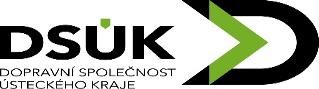 31.08.2020Bankovní spojení: Kód banky:Číslo účtu: Naše IČO: Naše DIČ:Způsob úhradySplatnost faktury	: 30 kal. dní ode dne doručeníCena celkem bez DPH:DPH 21%:Cena celkem s DPH:52 319,52 Kč10 987,10 Kč63 306,62 KčSpolečnost je zapsaná v obchodním rejstříku vedeném Krajským soudem v Ústí nad Labem, spisová značka Pr, vložka 1129V	Ústí nad Labem dne: 01. 09. 2020podpis jednajícího, popř. oprávněné osoby RazítkoOBJEDNÁVKA Č. 266/2020na základě "Rámcové kupní smlouvy č. C60560224-18"FAKTURU ZASLAT EMAILEM:	fakturace@ds-uk.czNEBO DO DATOVÉ SCHRÁNKY:	XXXXXPol.Označení	cena Kč/MJ bez DPH	MJ	Počet	cena celkem1Pneu 295/80R22.5*M F HR 4 154/159M Matador	6 539,94 Kč	ks	8	52 319,52 KčPočet příloh: 0	Termín :	do týdne od podpisuPočet položek : 1	Celková cena s DPH	63 306,62 Kč